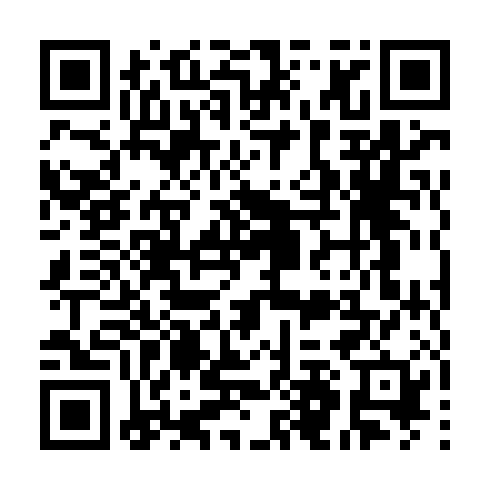 Ramadan times for Reichenbach an der Fils, GermanyMon 11 Mar 2024 - Wed 10 Apr 2024High Latitude Method: Angle Based RulePrayer Calculation Method: Muslim World LeagueAsar Calculation Method: ShafiPrayer times provided by https://www.salahtimes.comDateDayFajrSuhurSunriseDhuhrAsrIftarMaghribIsha11Mon4:584:586:4312:323:426:226:228:0112Tue4:564:566:4112:323:436:236:238:0213Wed4:544:546:3912:313:446:256:258:0414Thu4:514:516:3712:313:456:266:268:0615Fri4:494:496:3512:313:466:286:288:0716Sat4:474:476:3312:313:476:296:298:0917Sun4:454:456:3112:303:476:316:318:1118Mon4:424:426:2912:303:486:336:338:1219Tue4:404:406:2612:303:496:346:348:1420Wed4:384:386:2412:293:506:366:368:1621Thu4:354:356:2212:293:516:376:378:1822Fri4:334:336:2012:293:526:396:398:1923Sat4:314:316:1812:293:536:406:408:2124Sun4:284:286:1612:283:546:426:428:2325Mon4:264:266:1412:283:546:436:438:2526Tue4:234:236:1212:283:556:456:458:2627Wed4:214:216:1012:273:566:466:468:2828Thu4:194:196:0812:273:576:476:478:3029Fri4:164:166:0512:273:586:496:498:3230Sat4:144:146:0312:263:586:506:508:3431Sun5:115:117:011:264:597:527:529:351Mon5:095:096:591:265:007:537:539:372Tue5:065:066:571:265:017:557:559:393Wed5:045:046:551:255:017:567:569:414Thu5:015:016:531:255:027:587:589:435Fri4:594:596:511:255:037:597:599:456Sat4:564:566:491:245:048:018:019:477Sun4:534:536:471:245:048:028:029:498Mon4:514:516:451:245:058:048:049:519Tue4:484:486:431:245:068:058:059:5310Wed4:464:466:411:235:068:078:079:55